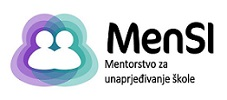 Plan rada u klasteru OŠ ,,Mladost’’ OsijekMentorirane škole:Medicinska škola, OsijekOŠ Ivana Gorana Kovačića, Staro Petrovo Selo  OŠ Ivan Goran Kovačić, GoraIndustrijsko-obrtnička škola, Nova GradiškaNacionalni prioritet: Fleksibilni prostori za učenjePristup mentorstvu: odozgo prema doljeTEME:* mogućnost spajanja webinara u jedanredni brojtemanačin provedbesudionicitermin1.Upoznavanje sudionika u projektu Primjena IKT-a u upravljanju školomradionicawebinarsvi sudioniciravnatelji i stručni suradnicistudeni2. Metodika i didaktika u online live nastavi *webinarsvi sudioniciprosinac3. Interakcija, tj. stvaranje odnosa u online live nastavi *webinarsvi sudioniciprosinac4.Sigurnost djece na internetu (upoznavanje s kurikulumom i materijalima za učenike, učitelje i roditelje)  radionicasvi sudioniciprosinac5.Vrednovanje kao učenje i vrednovanje za učenje uz IKT (Plickers, Nearpod i sl.)TeachMeetsvi sudionicisiječanj6. Izrada tematskih karata i dijagrama (Mapchart, Meta Chart)radionicasvi sudionicisiječanj7. Primjena IKT-a u nastavi na daljinu - radionicea) alati za suradnju u online okruženju (OneNote, Padlet, Mural, Wakelet)b) izrada digitalnih obrazovnih sadržaja i održavanje nastave na daljinu (Moodle)c) izrada videolekcija (PowerPoint, Screencast-o-Matic)radionice uživosvi sudioniciveljača8. Izrada videozapisa, slikovnica, prezentacija, umnih mapa i stripova (stop animacija, Movie Maker, Pixton, Coggle, Bookcreator, Sway)radionicasvi sudioniciožujak9.Minecraftwebinar ili predavanje gostujućeg predavačasvi sudionicitravanj10. Mogućnosti za samostalno usavršavanje i napredovanje u korištenju IKT-a (edukacije European Schoolneta i Microsofta, MIE Expert i Showcase School program) webinarsvi sudionicisvibanj11.Korištenje IKT-a u mentoriranim školamaposjet školi – job shadowing, kritički prijatelji, refleksija, razgovorsvi sudionicitijekom trajanja projekta12.Zajedno smo jačiosnivanje grupe za podršku u Teamsu ili Loomenusvi sudionicitijekom trajanja projekta